APSTIPRINātsar Liepājas Universitātes Iepirkuma komisijas2013. gada 12.aprīļa sēdes lēmumu, protokols Nr.1Iepirkumu komisijas priekšsēdētāja___________________ Iveta TumaščikaLIEPĀJAS UNIVERSITĀTESATKLĀTA KONKURSAEksperimentālas sistēmas– biogāzes ražošanas kontrolesIEKĀRTU NOMA UN MĒRĪJUMU VEIKŠANANOLIKUMSIepirkuma identifikācijas numursLiepU 2013/5 Liepāja 20131. VISPĀRĪGĀ INFORMĀCIJAIepirkuma procedūras veidsAtklāts konkurss (turpmāk tekstā - Konkurss) ir iepirkuma procedūra, kurā visi ieinteresētie piegādātāji ir tiesīgi iesniegt piedāvājumus. Konkurss tiek organizēts saskaņā ar Latvijas Republikas Publisko iepirkumu likumu (turpmāk tekstā - PIL).Iepirkuma identifikācijas numursLiepU 2013/5 PasūtītājsLiepājas Universitāte (turpmāk tekstā - LiepU)Adrese: Lielā iela 14, Liepāja, LV-3401, Latvija Izglītības iestādes reģ. Nr. 3042000219PVN reģ.Nr. Nr.90000036859Valsts kase, kods TRELLV22Konta Nr.LV45TREL9150190000000Tālrunis: 63423568Fakss: 63424223E-pasts: liepu@liepu.lvMājas lapas internetā adrese: www.liepu.lvIepirkumu komisijaKonkursu organizē ar LiepU rektora 2012. gada 2. februāra rīkojumu Nr.08-v izveidotā Iepirkumu komisija, 2013. gada 05. februāra Nr. 08-v rīkojums par izmaiņām komisijas sastāvā (turpmāk tekstā - Komisija).KontaktpersonasPasūtītāja kontaktpersona, kura ir tiesīga iepirkuma procedūras gaitā sniegt organizatoriska rakstura informāciju par nolikumu - LiepU Iepirkumu speciāliste, Komisijas locekle Ērika Lauberga. E-pasts: erika.lauberga@liepu.lv , tālrunis 63425208.Pasūtītāja kontaktpersona, kura ir tiesīga iepirkuma procedūras gaitā sniegt organizatoriska rakstura informāciju par nolikumu un iepirkuma līgumu - LiepU juriskonsulte, Komisijas priekšsēdētāja Iveta Tumaščika. E-pasts: iveta.tumascika@liepu.lv , tālrunis 63407759.PiegādātājsFiziskā vai juridiskā persona, šādu personu apvienība jebkurā to kombinācijā, kas attiecīgi piedāvā sniegt pakalpojumus.PretendentsPiegādātājs, kurš ir iesniedzis piedāvājumu.Piedāvājuma iesniegšanas un atvēršanas vieta, datums, laiks un kārtībaPiedāvājums jāiesniedz līdz 2013. gada 03. jūnijam plkst. 10.00 LiepU Saimniecības daļā, Lielā ielā 14, 1. stāvā, 120. kabinetā, Liepājā, LV-3401, darba dienās no plkst. 9.00 līdz plkst. 16.00 (pusdienas pārtraukums no plkst. 12.00 līdz plkst. 13.00), piektdienās, pirmssvētku dienās darba laiks no plkst. 9.00 līdz plkst. 12.00. Saņemot piedāvājumu, Pasūtītāja pārstāvis reģistrē tā iesniegšanas datumu, laiku, Pretendenta nosaukumu, piedāvājuma iesniedzēja vārdu un uzvārdu.Piedāvājums jāiesniedz personīgi vai piegādājot ar kurjeru, vai atsūtot pa pastu. Pasta sūtījumam jābūt nogādātam 1.8.1. punktā noteiktajā vietā un termiņā. Pretendents pats personīgi uzņemas nesavlaicīgas piegādes risku. Ja piedāvājumu iesniedz pēc norādītā piedāvājumu iesniegšanas termiņa beigām, vai piedāvājums nav noformēts tā, lai piedāvājumā iekļautā informācija nebūtu pieejama līdz piedāvājumu atvēršanas brīdim, to neatvērtu atdod atpakaļ Pretendentam un Pretendenta piedāvājumu nereģistrē.Iesniegto piedāvājumu Pretendents var grozīt tikai līdz piedāvājuma iesniegšanas termiņa beigām.Iesniegtie piedāvājumi, izņemot Nolikuma 1.8.4. punktā noteikto gadījumu, ir Pasūtītāja īpašums un netiek atdoti atpakaļ Pretendentiem.Piedāvājumu atvēršana sanāksme notiks 2013. gada 03. jūnijā plkst. 10.00, LiepU, Lielā ielā 14, 2. stāvā, 219. kabinetā, Liepājā. Piedāvājumu atvēršana ir atklāta.Piedāvājumus atver to iesniegšanas secībā, nosaucot Pretendentu, piedāvājuma iesniegšanas laiku, piedāvāto cenu un citas ziņas, kas raksturo piedāvājumu. Pēc sanāksmes dalībnieka pieprasījuma Pasūtītājs uzrāda finanšu piedāvājumu, kurā atbilstoši pieprasītajai finanšu piedāvājuma formai norādīta piedāvātā cena. Ja iepirkuma priekšmets ir sadalīts vairākās daļās un to skaits ir nesamērīgi liels, Pasūtītājs var nenosaukt par katru daļu piedāvāto cenu, bet nokopēt un izsniegt katram piedāvājumu atvēršanas sanāksmes dalībniekam finanšu piedāvājuma kopiju, kurā atbilstoši pieprasītajai finanšu piedāvājuma formai norādīta par katru daļu piedāvātā cena, nodrošinot, ka netiek izpausta informācija, kas nav vispārpieejama.Piedāvājumu noformējuma pārbaudi, Pretendentu atlases pārbaudi, tehniskā piedāvājuma atbilstības pārbaudi un finanšu piedāvājuma vērtēšanu Komisija veic slēgtā sanāksmē.Piedāvājuma izvēles kritērijs ir saimnieciski izdevīgākais piedāvājums.Prasības attiecībā uz piedāvājuma noformējumu un iesniegšanuKatrs Pretendents var iesniegt vienu piedāvājuma variantu par iepirkuma priekšmetu.Visiem dokumentiem jābūt latviešu valodā. Citās valodās iesniegtajiem dokumentiem jāpievieno Pretendenta apliecināts tulkojums latviešu valodā.Piedāvājums sastāv no viena sējuma. Piedāvājuma dokumenti jāsakārto šādā secībā:Satura rādītājsKvalifikācijas dokumenti, kuriem pievienota Pieteikuma vēstule (pielikums Nr.1).Tehniskais piedāvājums atbilstoši nolikuma un specifikāciju prasībām.Pretendenta piedāvājuma tabula. Finanšu piedāvājuma forma.Pretendentam jāiesniedz 1 (viens) piedāvājuma eksemplārs papīra formātā uz sanumurētām lapām, 1 (viens) piedāvājuma eksemplārs CD datu nesējā. Piedāvājums jācaurauklo tā, lai piedāvājumā iekļautās lapas nav iespējams atdalīt vienu no otras, auklas galus nostiprinot ar uzlīmi. Uz uzlīmes jānorāda lapu skaits, datums un to apliecina Pretendenta amatpersona vai pilnvarotā persona. Ja uz piedāvājuma lapām tiek izdarīti labojumi, tie jāparaksta iepriekš minētajai personai.Piedāvājums un apliecinājumi jāparaksta Pretendenta pārstāvim ar pārstāvības tiesībām. Ja Pretendents ir piegādātāju apvienība, pieteikums un apliecinājumi jāparaksta katras personas, kas iekļauta piegādātāju apvienībā, pārstāvim pārstāvības tiesībām.Piedāvājumu jāiesaiņo aizlīmētā iepakojumā. Līmējuma vietai jābūt apstiprinātai ar pilnvarotās personas parakstu. Uz iepakojuma jānorāda:Pasūtītāja nosaukums un adrese.Atklātam konkursam „Eksperimentālas sistēmas – biogāzes ražošanas kontroles IEKĀRTU NOMA UN MĒRĪJUMU VEIKŠANA“, iepirkuma identifikācijas numurs LiepU 2013/5.„Neatvērt līdz 2013. gada 03. jūnijam plkst. 10.00”Pretendenta nosaukums un adrese.Piedāvājuma papildinājumi, labojumi ir jāiesniedz rakstiskā formā personīgi vai piegādājot ar kurjeru, vai pasta sūtījumā LiepU Saimniecības daļā, Lielā ielā 14, 1. stāvā, 120. kabinetā, Liepājā, LV-3401, līdz 2013. gada 03. jūnijam plkst. 10.00, slēgtā iepakojumā. Uz iepakojuma jābūt papildus norādei - “PAPILDINĀJUMS”, ”LABOJUMI”.Piedāvājumam un visiem tam pievienotajiem dokumentiem ir jāatbilst un Dokumentu juridiskā spēka likumam un MK noteikumiem Nr.916 „Dokumentu izstrādāšanas un noformēšanas kārtība“.Piedāvājuma iesniegšana ir Pretendenta brīvas gribas izpausme, tāpēc neatkarīgi no Konkursa rezultātiem, Pasūtītājs neuzņemas atbildību par Pretendenta izdevumiem, kas saistīti ar piedāvājuma sagatavošanu un iesniegšanu.Pieeja iepirkuma procedūras dokumentiem, to izsniegšana un papildu informācijas sniegšanaPasūtītājs nodrošina brīvu un tiešu elektronisku pieeju (LiepU mājas lapas internetā www.liepu.lv sadaļa „Publiskie iepirkumi” – „Konkursi“) iepirkuma procedūras dokumentiem un visiem papildus nepieciešamajiem dokumentiem, kā arī iespēju ieinteresētajiem Piegādātājiem iepazīties uz vietas (LiepU Saimniecības daļā, Lielā ielā 14, 1. stāvā, 120. kabinetā, Liepājā, darba dienās no plkst. 9.00 līdz plkst. 16.00 (pusdienas pārtraukums no plkst. 12.00 līdz plkst. 13.00), piektdienās, pirmssvētku dienās darba laiks no plkst. 9.00 līdz plkst. 12.00) ar iepirkuma procedūras dokumentiem, sākot ar attiecīgās iepirkuma procedūras izsludināšanas brīdi.Ja ieinteresētais Piegādātājs ir laikus pieprasījis papildu informāciju par iepirkuma procedūras dokumentos iekļautajām prasībām attiecībā uz piedāvājumu sagatavošanu un iesniegšanu vai Pretendentu atlasi, Pasūtītājs to sniedz 5 (piecu) dienu laikā, bet ne vēlāk kā 6 (sešas) dienas pirms piedāvājumu iesniegšanas termiņa beigām.Pretendenti pieprasījumus par paskaidrojumiem iesniedz rakstiskā veidā pa faksu 63424223 un pa pastu uz adresi LiepU Saimniecības daļa, Lielā iela 14, 1. stāvs, 120. kabinets, Liepāja, LV-3401.Papildu informāciju Pasūtītājs nosūta Piegādātājam, kas uzdevis jautājumu, un vienlaikus ievieto šo informāciju LiepU mājas lapā internetā www.liepu.lv (sadaļa „Publiskie iepirkumi“ – „Konkursi“), kurā ir pieejami iepirkuma procedūras dokumenti, norādot arī uzdoto jautājumu.Ja Pasūtītājs izdarījis grozījumus iepirkuma procedūras dokumentos, tas ievieto informāciju par grozījumiem LiepU mājas lapā internetā www.liepu.lv (sadaļa „Publiskie iepirkumi“ – „Konkursi“), kurā ir pieejami šie dokumenti, ne vēlāk kā dienu pēc tam, kad paziņojums par grozījumiem iesniegts Iepirkumu uzraudzības birojam publicēšanai.Pasūtītājs arī citu informāciju, kas ir saistīta ar šo iepirkumu, publicē savā mājas lapā internetā www.liepu.lv (sadaļa „Publiskie iepirkumi“).Iepirkuma procedūras dokumenti ir pieejami brīvi un bez maksas. Ja ieinteresētais Piegādātājs vēlas saņemt iepirkuma procedūras dokumentus drukātā veidā, Pasūtītājs var pieprasīt samaksu, kas nepārsniedz dokumentu pavairošanas un nosūtīšanas faktiskos izdevumus.Ieinteresētajam Piegādātājam un Pretendentam ir pienākums sekot informācijai, kas tiks publicēta LiepU mājas lapā internetā www.liepu.lv (sadaļa „Publiskie iepirkumi“) sakarā ar šo Konkursu.INFORMĀCIJA PAR IEPIRKUMA PRIEKŠMETUIepirkuma priekšmeta apraksts un apjomsIepirkuma priekšmets - Eksperimentālas sistēmas – biogāzes ražošanas kontroles IEKĀRTU NOMA UN MĒRĪJUMU VEIKŠANA līdz 2013.gada 30.decembrim LiepU realizētā projekta "Jaunas tehnoloģijas un programmnodrošinājuma izstrāde biogāzes ieguves procesu optimizācijai" (Nr. 2010/0301/2DP/2.1.1.1.0/10/APIA/VIAA/151) nodrošināšanai, atbilstoši Nolikuma un Tehniskās specifikācijas un tās pielikumu (pielikums Nr.2) prasībām.Iepirkuma mērķis ir eksperimentālas sistēmas atjaunojamo energoresursu – biogāzes ražošanas sistēmas (ar temperatūras, mitruma un spiediena sensoriem) izveide, izvietošana poligonā, mērījumu veikšana, savākto datu glabāšana, to pārsūtīšana.2.1.3. Eksperimentālās sistēmas komponentes:2.1.3.1.Datu vākšanas sistēma atbilstoši specifikācijai.2.1.3.2.Augsnes inžektoru sistēma atbilstoši specifikācijai.2.1.3.3. Dators un programmatūra atbilstoši specifikācijai.Eksperimentālā sistēma tiek izvietota sprādzienbīstamā vidē!Iepirkuma priekšmets nav sadalīts daļās. Piedāvājums jāiesniedz par visu iepirkuma priekšmeta apjomu (par vienu daļu ar tās trīs apakšadaļām).CPV kods: 51540000-9	„Īpaša lietojuma ierīču un iekārtu uzstādīšanas pakalpojumi“. Līguma izpildes vieta un laiks, norēķinu kārtība2.2.1. Ar iepirkuma procedūras uzvarētāju tiks slēgts pakalpojuma līgums. Pretendents, ar kuru tiks slēgts līgums, nodrošina:2.2.2.1. Sistēmas projekta izstrādi atbilstoši sistēmas kopējam aprakstam termiņā, kas norādīts piedāvājumā. Pasūtītājam ir tiesības pieprasīt iesniegtā projekta pilnveidi un uzlabojumus, lai sasniegtu projekta mērķi. Projektā iekļauj iespējamos sistēmas darbības problēmu aprakstus, darba vides riska faktorus un to novēršanas procedūras aprakstu.2.2.2.2. Sistēmas piegādi un uzstādīšanu termiņā, kas norādīts piedāvājumā, pretējā gadījumā Pasūtītājs ir tiesīgs aprēķināt soda naudu atbilstoši līguma nosacījumiem.2.2.2.3. Sistēmas regulēšanu atbilstoši Pasūtītāja vajadzībām un projekta mērķa sasniegšanai termiņā, kas norādīts piedāvājumā, pretējā gadījumā Pasūtītājs ir tiesīgs aprēķināt soda naudu atbilstoši līguma nosacījumiem.2.2..2.4. Datu savākšanu un nosūtīšanu atbilstoši specifikācijai.2.2.2.5. Sistēmas uzturēšanu darba režīmā, nodrošinot sistēmas remontdarbus termiņā, kas norādīti piedāvājumā. Pretendentam jānodrošina Eksperimentālas sistēmas – biogāzes ražošanas kontroles IEKĀRTU NOMA UN MĒRĪJUMU VEIKŠANA līdz 2013.gada 30.decembrim.Pretendents nodrošina iekārtu piegādi, uzstādīšanu un datu vākšanu atkritumu poligonā "Ķīvītes", Grobiņas pagastā, Grobiņas novadā, LV 3430.Piegādātājs veic sistēmas piegādi un uzstādīšanu atbilstoši iepirkuma piedāvājumā norādītajos termiņos.  Pasūtītājs apmaksu par līguma izpildi veic bezskaidras naudas norēķinu veidā. Samaksa par sniegto pakalpojumu tiks veikta 1 (vienu) reizi mēnesī 14 (četrpadsmit) darbdienu laikā pēc atbilstoša rēķina saņemšanas. Pakalpojuma saņemšanas sākums tiek fiksēts pieņemšanas - nodošanas aktā. Pasūtītājs neveic apmaksu par laika periodu, kurā netiek saņemts pakalpojums.Līgumcenu, kuru piedāvā Pretendents, jābūt fiksētai uz visu līguma izpildes laiku un nedrīkst tikt paaugstināta visā līguma izpildes laikā.Norēķinu kārtība norādīta iepirkuma līgumā. Garantijas un servisa prasībasIepirkuma priekšmeta bojājuma gadījumā jāveic tā salabošana un/vai regulēšana atbilstoši Pasūtītāja vajadzībām atbilstoši iepirkuma piedāvājumā norādītajos termiņos. Iepirkuma apjoma samazināšana Pēc Pretendentu finanšu piedāvājumu izvērtēšanas, Komisijai ir tiesības, atkarībā no projektā pieejamā finanšu apjoma, samazināt iepirkuma apjomu un lūgt pretendentiem pārskatīt (samazināt) piedāvājuma cenas.Pēc iepirkuma apjoma samazināšanas Komisija atkārtoti vērtēs Pretendentu finanšu piedāvājumus. Pretendenti tiks informēti par iespējamo iepirkuma apjoma samazināšanu.PRETENDENTU IZSLĒGŠANAS NOTEIKUMINosacījumi Pretendenta dalībai iepirkumā:Pretendents vai persona, kurai ir Pretendenta pārstāvības tiesības vai lēmuma pieņemšanas vai uzraudzības tiesības attiecībā uz šo Pretendentu, ar tādu tiesas spriedumu vai prokurora priekšrakstu par sodu, kurš stājies spēkā un kļuvis neapstrīdams un nepārsūdzams, nav atzīta par vainīgu noziedzīgā nodarījumā par izvairīšanos no nodokļu un tiem pielīdzināto maksājumu nomaksas, koruptīva rakstura noziedzīgos nodarījumos, krāpnieciskās darbībās finanšu jomā, noziedzīgi iegūtu līdzekļu legalizācijā vai līdzdalībā noziedzīgā organizācijā. (minētie izslēgšanas nosacījumi netiek piemēroti, ja no dienas, kad kļuvis neapstrīdams un nepārsūdzams attiecīgais tiesas spriedums, prokurora priekšraksts par sodu vai citas kompetentas institūcijas pieņemtais lēmums līdz piedāvājuma iesniegšanas dienai ir pagājuši trīs gadi).Pretendents ar tādu kompetentas institūcijas lēmumu vai tiesas spriedumu, kurš stājies spēkā un kļuvis neapstrīdams un nepārsūdzams, nav atzīts par vainīgu darba tiesību būtiskā pārkāpumā, kas izpaužas kā:Viena vai vairāku tādu valstu pilsoņu vai pavalstnieku nodarbināšana, kuri nav Eiropas Savienības dalībvalstu pilsoņi vai pavalstnieki, ja tie Eiropas Savienības dalībvalstu teritorijā uzturas nelikumīgi. (minētais izslēgšanas nosacījums netiek piemērots, ja no dienas, kad kļuvis neapstrīdams un nepārsūdzams attiecīgais tiesas spriedums, prokurora priekšraksts par sodu vai citas kompetentas institūcijas pieņemtais lēmums saistībā ar minētajiem pārkāpumiem, līdz piedāvājuma iesniegšanas dienai ir pagājuši trīs gadi).Vienas personas nodarbināšana bez rakstveida darba līguma noslēgšanas, ja tā konstatēta atkārtoti gada laikā, vai divu vai vairāku personu vienlaicīga nodarbināšana bez rakstveida darba līguma noslēgšanas. (minētais izslēgšanas nosacījums netiek piemērots, ja no dienas, kad kļuvis neapstrīdams un nepārsūdzams tiesas spriedums vai citas kompetentas institūcijas pieņemtais lēmums saistībā ar minētajiem pārkāpumiem, līdz piedāvājuma iesniegšanas dienai ir pagājuši 18 mēneši).Pretendents ar tādu kompetentas institūcijas lēmumu vai tiesas spriedumu, kurš stājies spēkā un kļuvis neapstrīdams un nepārsūdzams, un no dienas, kad kļuvis neapstrīdams un nepārsūdzams līdz piedāvājuma iesniegšanas dienai nav pagājuši 12 mēneši, nav atzīts par vainīgu konkurences tiesību pārkāpumā, kas izpaužas kā vertikālā vienošanās, kuras mērķis ir ierobežot pircēja iespēju noteikt tālākpārdošanas cenu, vai horizontālā karteļa vienošanās, izņemot gadījumu, kad attiecīgā institūcija, konstatējot konkurences tiesību pārkāpumu, Pretendentu ir atbrīvojusi no naudas soda.Nav pasludināts Pretendenta maksātnespējas process, nav apturēta vai pārtraukta Pretendenta saimnieciskā darbība, nav uzsākta tiesvedība par Pretendenta bankrotu vai netiek konstatēts, ka līdz līguma izpildes paredzamajam beigu termiņam Pretendents būs likvidēts.Pretendentam Latvijā un valstī, kurā tas reģistrēts vai kurā atrodas tā pastāvīgā dzīvesvieta (ja tas nav reģistrēts Latvijā vai tā pastāvīgā dzīvesvieta nav Latvijā), nav nodokļu parādi, tajā skaitā valsts sociālās apdrošināšanas obligāto iemaksu parādi, kas kopsummā katrā valstī pārsniedz 100 latus.Nosacījumi dalībai iepirkuma procedūrā attiecas uz:Pretendentu, ja Pretendents ir fiziska vai juridiska persona;Pretendentu - personālsabiedrību un visiem personālsabiedrības biedriem; personu apvienības dalībniekiem, ja piedāvājumu iesniedz personu apvienība;personām, uz kuru iespējām Pretendents balstās, lai apliecinātu, ka Pretendenta kvalifikācija atbilst Pretendenta kvalifikācijas prasībām (turpmāk tekstā - Persona, uz kuras iespējām Pretendents balstās).Sakarā ar to, ka no 2013.gada 1.aprīļa Valsts ieņēmumu dienesta (VID) mājaslapā ir pieejama VID administrētā nodokļu (nodevu) parādnieku datubāze, kas Publisko iepirkumu 39.panta piektās un 5.1 daļas izpratnē ir uzskatāma par publisku datubāzi, pasūtītājs nepieprasa kandidātam vai pretendentam iesniegt izziņu, ko izdevis VID un kas apliecina, ka kandidātam vai pretendentam un Publisko iepirkumu likuma 39.panta pirmās daļas 11.punktā minētajai personai Latvijā nav VID administrēto nodokļu parādu, tajā skaitā valsts sociālās apdrošināšanas obligāto iemaksu parādu, kas kopsummā pārsniedz 100 latus, bet informāciju par personas (neatkarīgi no tā, vai tā reģistrēta Latvijā vai Latvijā atrodas tās pastāvīgā dzīvesvieta) nodokļu parādiem, tajā skaitā valsts sociālās apdrošināšanas obligāto iemaksu parādiem, Latvijā pasūtītājs iegūst pats minētajā datubāzē.Pasūtītājs nodokļu parādu esamību datubāzē pārbaudīs attiecībā uz visiem pretendentiem. Ja pasūtītājs pārbaudes brīdī konstatē nodokļu parādu, tas saskaņā ar Likuma 37.panta ceturtajā daļā noteikto par minēto paziņos attiecīgajam pretendentam un noteiks saprātīgu termiņu tādas izziņas vai cita dokumenta (piemēram, izdrukas no Elektroniskās deklarēšanās sistēmas) iesniegšanai, kas apstiprinātu, ka kandidātam vai pretendentam nav nodokļu parāda (parāds var tikt nomaksāts pēc pasūtītāja informācijas saņemšanas). Pasūtītājs pieņem un atzīst tikai tādu izziņu vai citu dokumentu, kurā ir iekļauta aktuālāka informācija par to, ko pasūtītājs ir ieguvis datubāzē.Pasūtītājs pārbaudi ir tiesīgs veikt vienu reizi un, ja parāds nav konstatēts, tad tas ir tiesīgs pieņemt lēmumu atzīt kandidātu par atbilstošu vai lēmumu slēgt līgumu ar izvēlēto pretendentu, savukārt, ja parāds ir konstatēts, pasūtītājs dod iespēju iesniegt dokumentu, kas apliecina, ka parāda pretendentam nav, un pēc šāda dokumenta saņemšanas tas ir tiesīgs pieņemt lēmumu atzīt kandidātu par atbilstošu vai lēmumu slēgt līgumu ar minēto pretendentu.Pasūtītājs nav tiesīgs nolikumā noteikt, ka tas iegūs informāciju datubāzē, bet, konstatējot nodokļu parādu, neinformēs attiecīgo kandidātu vai pretendentu, proti, ka tā ir kandidāta vai pretendenta atbildība par to, ka tam nedrīkst būt nodokļu parādu.Ja pasūtītājs nodokļu parādus konstatē nevis potenciālajam prasībām atbilstošajam pretendentam, kuram piešķiramas līguma slēgšanas tiesības, vai pretendentam, kura piedāvājums ietekmē iepirkuma procedūras rezultātus (piemēram, saimnieciski visizdevīgākā piedāvājuma gadījumā, kad piedāvājumi tiek vērtēti salīdzinoši), bet citam pretendentam, tad pasūtītājam nav pienākuma informēt attiecīgo personu un dot termiņu dokumenta iesniegšanai, kas apliecinātu, ka nodokļu parāda nav, jo minētais neietekmē iepirkuma procedūras rezultātus.Pasūtītājs tam Pretendentam, kuram, atbilstoši Konkursā noteiktajām prasībām un izraudzītajam piedāvājuma izvēles kritērijam, būtu piešķiramas līguma slēgšanas tiesības, pārbaudīs publiski pieejamās datu bāzēs vai attiecīgo kompetento iestāžu pārziņā esošajās informācijas sistēmās šādu informāciju:Latvijas Republikas Uzņēmumu reģistra vai līdzvērtīgas iestādes citā valstī, kur Pretendents vai Persona, uz kuras iespējām Pretendents balstās, lai apliecinātu, ka tā kvalifikācija atbilst paziņojumā par līgumu vai iepirkuma procedūras dokumentos noteiktajām prasībām: Pretendentam un Personai, uz kuras iespējām Pretendents balstās, nav pasludināts maksātnespējas process un tie neatrodas likvidācijas stadijā.Pretendentam un Personai, uz kuras iespējām Pretendents balstās, lai apliecinātu, ka tā kvalifikācija atbilst paziņojumā par līgumu vai iepirkuma procedūras dokumentos noteiktajām prasībām, (neatkarīgi no tā, vai tie reģistrēti Latvijā vai Latvijā atrodas to pastāvīgā dzīvesvieta), Latvijā nav Valsts ieņēmuma dienesta administrēto nodokļu parādu, tajā skaitā valsts sociālās apdrošināšanas obligāto iemaksu parādu, kas kopsummā pārsniedz 100 latus.Ārvalstīs reģistrētam Pretendentam un ārvalstīs reģistrētai Personai, uz kuras iespējām Pretendents balstās, (ja tā reģistrēta ārvalstī vai ārvalstī ir tās pastāvīgā dzīvesvieta) - izziņa, ka attiecīgajā ārvalstī nav nodokļu parādu, tajā skaitā valsts sociālās apdrošināšanas obligāto iemaksu parādu, kas kopsummā pārsniedz 100 latus.Ja Pretendents 10 (desmit) darba dienu laikā neiesniedz Nolikuma 3.1.13. punktā norādīto izziņu, Pasūtītājs Pretendentu izslēdz no dalības iepirkuma procedūrā. Ja tādi dokumenti, ar kuriem Piegādātājs var apliecināt, ka uz viņu vai Personu, uz kuras spējām Pretendents balstās, lai apliecinātu, ka tā kvalifikācija atbilst paziņojumā par līgumu vai iepirkuma procedūras dokumentos noteiktajām prasībām, personālsabiedrību un visiem personālsabiedrības biedriem (ja piedāvājumu iesniedz personālsabiedrība) vai personu apvienības dalībniekiem (ja piedāvājumu iesniedz personu apvienība) neattiecas Publisko iepirkumu likuma 39. panta pirmajā daļā norādītie apstākļi netiek izdoti, vai ar šiem dokumentiem nepietiek, lai apliecinātu, ka uz Piegādātāju un Personu, uz kuras iespējām Pretendents balstās, lai apliecinātu, ka tā kvalifikācija atbilst paziņojumā par līgumu vai iepirkuma procedūras dokumentos noteiktajām prasībām, minētos dokumentus var aizstāt ar zvērestu vai, ja zvēresta došanu attiecīgās valsts normatīvie akti neparedz, - ar paša Pretendenta, personas, uz kuras spējām Pretendents balstās, lai apliecinātu, ka tā kvalifikācija atbilst paziņojumā par līgumu vai iepirkuma procedūras dokumentos noteiktajām prasībām vai personālsabiedrības un visiem personālsabiedrības biedriem (ja piedāvājumu iesniedz personālsabiedrība) vai personu apvienības dalībnieku (ja piedāvājumu iesniedz personu apvienība) apliecinājumu kompetentai izpildvaras vai tiesu varas iestādei, zvērinātam notāram vai kompetentai attiecīgās nozares organizācijai Pretendenta valstī.Nolikuma 3.1. punktos norādīto informāciju vai apliecinājumus Pasūtītājs iegūs vai pieprasīs iesniegt Pretendentam par katru Pretendenta personālsabiedrības biedru un katru personu apvienības dalībnieku.Lai izvērtētu vai Pretendents un Persona, uz kuras iespējām Pretendents balstās, lai apliecinātu, ka tā kvalifikācija atbilst paziņojumā par līgumu vai iepirkuma procedūras dokumentos noteiktajām prasībām, ar tādu kompetentas institūcijas lēmumu vai tiesas spriedumu, kurš stājies spēkā un kļuvis neapstrīdams, nav atzīts par vainīgu darba tiesību būtiskā pārkāpumā, kas izpaužas kā viena vai vairāku tādu valstu pilsoņu vai pavalstnieku nodarbināšana, kuri nav Eiropas Savienības dalībvalstu pilsoņi vai pavalstnieki, ja tie Eiropas Savienības dalībvalstu teritorijā uzturas nelikumīgi, vai  vienas personas nodarbināšana bez rakstveida darba līguma noslēgšanas, ja tā konstatēta atkārtoti gada laikā, vai divu vai vairāku personu vienlaicīga nodarbināšana bez rakstveida darba līguma, Pasūtītājs pieprasīs šādu informāciju Valsts darba inspekcijai.PRETENDENTU KVALIFIKĀCIJA Pretendentu kvalifikācijas prasības ir obligātas visiem Pretendentiem, kas vēlas iegūt tiesības veikt iepirkuma priekšmeta izpildi, slēgt iepirkuma līgumu. Pretendentam jāatbilst šādām Pretendentu kvalifikācijas prasībām:Uz Pretendentu neattiecas Publisko iepirkumu likuma 39. panta pirmajās daļas 1., 2., 3., 4., 5., 10. punktā noteiktie Pretendentu izslēgšanas noteikumi, ievērojot nolikuma 3.daļā minētos izslēgšanas ierobežojumus.Pretendents ir reģistrēts normatīvajos aktos noteiktajos gadījumos un kārtībā.Pretendenta amatpersonai, kas parakstījusi piedāvājuma dokumentus, ir pārstāvības (paraksta) tiesības.Pretendents nodarbina vai uz projekta realizēšanas laiku nodarbinās sekojošus speciālistus:Viens darbinieks var tikt piedāvāts vairākās pozīcijās, ja ir atbilstoša kvalifikācija. Lai noskaidrotu Pretendenta atbilstību Pasūtītāja noteiktajām kvalifikācijas prasībām, Pretendentam jāiesniedz šādi Pretendenta kvalifikāciju apliecinoši dokumenti: Apliecinājums, ka uz Pretendentu neattiecas Publisko iepirkumu likuma 39. panta pirmajās daļas 1., 2., 3., 4., 5., 10. punktā noteiktie Pretendentu izslēgšanas noteikumi, ievērojot nolikuma 3.daļā minētos izslēgšanas ierobežojumus (Pielikums Nr.1). Personālsabiedrības biedri, personu apvienības dalībnieki un apakšuzņēmēji šādu apliecinājumu iesniedz brīvā formā.  Latvijas Republikas Komercreģistrā reģistrētiem Pretendentiem Komersanta reģistrācijas apliecības kopija. Ārvalstu Pretendentiem jāiesniedz kompetentas attiecīgās valsts institūcijas izsniegts dokuments, kas apliecina, ka Pretendentam ir juridiskā rīcībspēja un tiesībspēja slēgt iepirkuma līgumu.Dokuments, kas apliecina Pretendenta pārstāvja, kurš paraksta piedāvājumu, paraksta (pārstāvības) tiesības. Pretendenta apliecinājums, ka Pretendenta rīcībā atrodas un/vai turpmāk atradīsies atbilstošas kvalifikācijas darbinieki, nepieciešamais tehniskais aprīkojums un materiāltehniskie resursi, kā arī citi līdzekļi, lai savlaicīgi un kvalitatīvi izpildītu visas iepirkuma līgumā nolīgtās saistības.Speciālistu izglītību/kvalifikāciju apliecinošu dokumentu apstiprinātas kopijas, kas apliecina pieaicināto/nodarbināto speciālistu atbilstību Pasūtītāja izvirzītajām prasībām – 1 speciālists ar augstāko izglītību inženierzinātnēs (enerģētika), 1 speciālists ar augstāko izglītību datorzinātnē (programmēšanā), 1 speciālists darba aizsardzības jomā, 1 speciālists ar elektriķa kvalifikāciju ar tiesībām montēt iekārtas sprādzienbīstamā vidē, 1 speciālists ar augstāko izglītību ķīmijā vai bioloģijā. Pieaicinātajiem/nodarbinātajiem speciālistiem jāiesniedz viņu parakstīts CV (pielikums Nr.4) un apliecinājums par dalību iepirkuma priekšmeta realizēšanā.Ja piedāvājumu iesniedz fizisko vai juridisko personu apvienība jebkurā to kombinācijā, piedāvājumā jānorāda persona, kura pārstāv piegādātāju apvienību Konkursā, kā arī katras personas atbildības apjoms.Ja Pretendents piesaista apakšuzņēmējus, iesniedz apakšuzņēmēju sarakstu, norādot nosaukumu, reģistrācijas numuru, juridisko adresi un līguma izpildes apjomu.Ja piedāvājumu iesniedz personu apvienība vai personālsabiedrība, Nolikuma 4.3.1. - 4.3.3.punktos minētie dokumenti jāiesniedz par katru no attiecīgās personu apvienības dalībniekiem. Papildus jāiesniedz visu dalībnieku/biedru, kas iekļautas apvienībā/sabiedrībā parakstīts sabiedrības līgums (oriģināls vai apliecināta kopija), kurā būtu noradīts katras personas atbildības apjoms un veicamo darbu uzskaitījums.Ja Pretendents savas kvalifikācijas atbilstības apliecināšanai balstās uz citu personu iespējām,  Pretendentu atlasei papildus jāiesniedz šādi dokumenti:Personas, uz kuras iespējām Pretendents balstās, reģistrācijas apliecības kopija.Personas, uz kuras iespējām Pretendents balstās, apliecinājums, ka uz Personu, uz kuras iespējām Pretendents balstās, neattiecas Publisko iepirkumu likuma 39. panta pirmajās daļas 1., 2., 3., 4., 5., 10. punktā minētie noteikumi, ievērojot 3.daļā minētos izslēgšanas ierobežojumus.Personas, uz kuras iespējām Pretendents balstās, apliecinājums vai vienošanās par sadarbību ar Pretendentu konkrētā līguma izpildei.PASKAIDROJUMI PAR TEHNISKĀ PIEDĀVĀJUMA SAGATAVOŠANU Pretendents Tehnisko piedāvājumu sagatavo saskaņā ar Tehnisko specifikāciju - Piedāvājumu un tās pielikumiem (pielikums Nr.2) un Nolikumā noteiktajām prasībām. Tehniskajā piedāvājumā Pretendentam jāiekļauj un jānorāda:Pretendents piedāvātās sistēmas kopējo aprakstu (brīvā formā),Informāciju par sistēmas izveidē piedāvātajām Precēm - nosaukumu, Preču ražotāja un modeļa nosaukumus, daudzumu, precīzus tehniskos parametrus atbilstoši tabulai Tehniskajā specifikācijā un nolikuma prasībām;Jebkāda citu informāciju, kas apliecina Tehniskā piedāvājuma un tajā iekļautā aprīkojuma atbilstību Tehniskās specifikācijas, Nolikuma un spēkā esošo normatīvo aktu prasībām.PASKAIDROJUMI PAR FINANŠU PIEDĀVĀJUMA SAGATAVOŠANU Finanšu piedāvājumu Pretendents sagatavo atbilstoši Pretendenta piedāvājuma tabulai (pielikums Nr.3), līgumcenu norādot LVL, neieskaitot pievienotās vērtības nodokli (turpmāk tekstā - PVN). Piedāvātajā līgumcenā Pretendents iekļauj:Preču vērtību Latvijas latos.Preču piegādes izmaksas (ja attiecināms).Visus valsts un pašvaldību noteiktos nodokļus un nodevas, izņemot PVN.Kā arī citas izmaksas, kas ir saistošas Pretendentam preču piegādes izpildē. PVN Pretendents uzrāda pēc kopējās piedāvātās līgumcenas. Pretendents PVN norāda atbilstoši Latvijas Republikas spēkā esošajos normatīvajos aktos noteiktajai kārtībai un noteiktajām likmēm. Piedāvājuma līgumcena ir jāaprēķina un jānorāda ar precizitāti 2 (divas) zīmes aiz komata.  Cenas, kuras piedāvā Pretendents, ir fiksētas uz visu līguma izpildes laiku un tās nevar būt objekts nekādiem vēlākiem pārrēķiniem, izņemot gadījumus, kad tas ir paredzēts līgumā. Cenu pārrēķināšana citas valsts valūtā var notikt atbilstoši Latvijas bankas noteiktajam kursam. Pasūtītājs, atbilstoši Augstskolu likuma 78.panta sestajai daļai, ir atbrīvots no muitas nodokļa un nodevu maksājumiem.PIEDĀVĀJUMU NOFORMĒJUMA UN PRETENDENTU KVALIFIKĀCIJAS PĀRBAUDE Komisija veic piedāvājumu noformējuma un Pretendentu kvalifikācijas pārbaudi slēgtā sēdē, kuras laikā Komisija pārbauda piedāvājumu atbilstību Nolikumā noteiktajām noformējuma prasībām un Pretendenta atbilstību Nolikuma 4. punktā noteiktajām kvalifikācijas prasībām.  Pretendents tiek izslēgts no turpmākās dalības Konkursā un piedāvājums netiek tālāk izvērtēts, ja Komisija konstatē, ka:Pretendents neatbilst kādai no Nolikuma 4.2. punkta kvalifikācijas prasībām.Pretendents sniedzis nepatiesu informāciju savas kvalifikācijas novērtēšanai vai vispār nav iesniedzis pieprasīto informāciju, tajā skaitā, nav sniedzis Komisijas pieprasīto precizējošo informāciju Komisijas noteiktajā termiņā vai atlases dokumenti nav iesniegti atbilstoši Nolikuma prasībām un to saturs neatbilst Nolikuma prasībām.Ja Pretendents nav iesniedzis kādu no Konkursa Nolikuma 4.3. punkta apakšpunktos minētajiem kvalifikācijas dokumentiem. Ja Pretendents ir personu apvienība, Pretendents tiks izslēgts no turpmākās dalības Konkursā, ja Komisija konstatēs, ka uz kādu no personām, kura iekļauta apvienībā, atbilst kāds no 7.2. punktā minētajiem izslēgšanas nosacījumiem. Ja Pretendents kvalifikācijai piesaista Personas, uz kuras iespējām Pretendents balstās, Pretendents tiks izslēgts no turpmākās dalības Konkursā, ja Komisija konstatē, ka uz kādu no šīm Personām atbilst kāds Nolikuma 7.2. punktā minētajiem izslēgšanas nosacījumiem. Pretendenta piedāvājums, kurš ir atbilstošs visām Pasūtītāja Nolikumā noteiktajām kvalifikācijas prasībām, tiek virzīts tehniskā piedāvājuma atbilstības Tehniskajai specifikācijai pārbaudei. Ja Pretendents neatbilst kādai no Pretendentu atlases prasībām, Komisija noraida piedāvājumu un tālāk nevērtē.  TEHNISKĀ PIEDĀVĀJUMA ATBILSTĪBAS PĀRBAUDEPēc Pretendentu kvalifikācijas pārbaudes Komisija veic slēgtā sēdē tehnisko piedāvājumu atbilstības pārbaudi Tehniskā specifikācijā noteiktajām prasībām, kuras laikā Komisija pārbauda katra atlasi izturējušā Pretendenta tehniskā piedāvājuma atbilstību Tehniskai specifikācijai.Pretendenta piedāvājums tiek izslēgts no dalības Konkursā un netiek tālāk izvērtēts, ja Komisija konstatē, ka:Nav iesniegti visi tehniskā piedāvājuma dokumenti vai tie un to saturs neatbilst Nolikuma un Tehniskās specifikācijas un  tās pielikumu prasībām.Pretendents nepiekrīt Nolikuma noteikumiem.Ja tehniskais piedāvājums atbilst Tehniskās specifikācijas prasībām, Pretendenta piedāvājums tiek virzīts Finanšu piedāvājuma vērtēšanai. Ja Pretendenta tehniskais piedāvājums neatbilst kādai no Tehniskajās specifikācijās noteiktajai prasībai vai nav iesniegti visi dokumenti, Komisija noraida piedāvājumu un tālāk nevērtē.  FINANŠU PIEDĀVĀJUMA VĒRTĒŠANA Komisija veic aritmētisko kļūdu pārbaudi Pretendentu finanšu piedāvājumos. Ja Komisija konstatēs aritmētiskās kļūdas, Komisija šīs kļūdas izlabos. Par kļūdu labojumu un laboto piedāvājuma summu Komisija paziņo Pretendentam, kura pieļautās kļūdas labotas. Vērtējot finanšu piedāvājumu, Komisija ņem vērā labojumus. Ja piedāvājumu vērtēšanas laikā Komisija konstatē, ka kāds no Pretendentiem iesniedzis piedāvājumu, kas varētu būt nepamatoti lēts, lai pārliecinātos, ka Pretendents nav iesniedzis nepamatoti lētu piedāvājumu, Komisija var pieprasīt Pretendentam detalizētu paskaidrojumu par būtiskajiem piedāvājuma nosacījumiem. Ja Komisija konstatē, ka Pretendents iesniedzis nepamatoti lētu piedāvājumu, Komisija to izslēdz no turpmākās dalības Konkursā. Izvērtējot piedāvājumus, Komisija neņem vērā nekādus pretendenta piedāvātos papildinājumus, kas nav prasīti konkursa nolikumā vai pārsniedz nolikumā noteikto prasību minimumu. Gadījumā, ja visu kvalificējušos pretendentu piedāvātās līgumcenas pārsniedz iepirkumam paredzēto līgumcenu (iepirkuma priekšmetam kopā vai pa atsevišķām daļām), Komisija pieprasīs pretendentiem samazināt kopējās izmaksas, nemainot iepirkuma apjomus un garantējot kvalitāti un noteiktos tehniskos parametrus. Ja pretendents atsakās pildīt šo nosacījumu, viņš tiek noraidīts. Vērtēšanas kritērijs – atbilstoši PIL 46.panta pirmās daļas 1.punktam, Komisija izvēlas saimnieciski visizdevīgāko piedāvājumu.  SAIMNIECISKI IZDEVĪGĀKĀ PIEDĀVĀJUMA VĒRTĒŠANA10.1. Saimnieciski izdevīgākā piedāvājuma izvēles kritēriju un to skaitlisko vērtību tabula:Nolikuma 10.1. punktā tabulas 1.kritērija vērtējumu veic vismaz trīs Pasūtītāja pieaicināti eksperti, sniedzot detalizētu paskaidrojumu par sistēmas darbības traucējumiem un kopējo vērtējumu. Vērtējuma rezultāts veidojas no vērtētāju piešķirto punktu summas, ko dala ar vērtētāju skaitu (vidējais aritmētiskais lielums).Saimnieciski izdevīgākā finanšu piedāvājuma vērtēšana:Punkti par vērtējamā pretendenta piedāvāto summu bez PVN tiek aprēķināta pēc sekojošas formulas:P = Czc/Cpc * N, kur;P – pretendenta iegūtais punktu skaits par  finanšu piedāvājuma summu bez PVN;Czc – viszemākā piedāvātā cena LVL bez PVN;Cpc – vērtējamā piedāvājuma cena LVL bez PVN;N – maksimālais punktu skaitsPar saimnieciski visizdevīgāko tiks atzīts piedāvājums, kurš ieguvis visaugstāko vidējo vērtējumu iepirkuma Nolikumā 10.1. punktā noteiktajiem piedāvājuma vērtēšanas un izvēles kritērijiem. Par nākamo saimnieciski visizdevīgāko atzīst to piedāvājumu, kurš saņēmis nākamo visaugstāko novērtējumu.Ja pretendents, kura piedāvājums atzīts par saimnieciski visizdevīgāko, atsakās slēgt iepirkuma līgumu, iepirkumu komisija pieņem lēmumu par iepirkuma līguma slēgšanu ar pretendentu, kura piedāvājums atzīts par nākamo saimnieciski visizdevīgāko vai pieņem lēmumu pārtraukt konkursu, neizvēloties nevienu piedāvājumu.IEPIRKUMU KOMISIJAS TIESĪBAS UN PIENĀKUMIKomisijas tiesībasPieprasīt papildu informāciju no pretendentiem, kas piedalās iepirkuma procedūrā.Atteikties no visiem iesniegtajiem piedāvājumiem.Lemt par konkursa termiņa pagarināšanu.Noraidīt piedāvājumus, ja tie neatbilst konkursa nolikuma prasībām.Noraidīt visus piedāvājumus, ja tie pārsniedz LiepU realizētā projekta plānotos finanšu līdzekļus. Komisijas pienākumiNodrošināt, lai piedāvājumos ietvertā informācija nav pieejama līdz to atvēršanas brīdim.Nodrošināt iepirkuma procedūras norisi un dokumentēšanu.Izvērtēt pretendentus un to iesniegtos piedāvājumus saskaņā ar PIL un šo nolikumu, izvēlēties piedāvājumu vai pieņemt lēmumu par iepirkuma izbeigšanu, neizvēloties nevienu piedāvājumu, noteikt konkursa uzvarētāju.Rakstiski informēt iepirkuma pretendentus par iesniegto piedāvājumu vērtēšanas gaitā konstatētām aritmētiskām kļūdām.3 (trīs) darba dienu laikā pēc lēmuma pieņemšanas rakstiski informēt visus pretendentus par atklātā konkursa rezultātiem.PRETENDENTU TIESĪBAS UN PIENĀKUMIPretendenta pienākumiIesniedzot piedāvājumu, apstiprināt visas konkursa nolikumā noteiktās prasības.Pieprasītajā termiņā rakstiski atbildēt uz Komisijas jautājumiem par pretendenta iesniegto piedāvājumu.Pretendenta tiesībasPiedāvājuma sagatavošanas laikā rakstveidā vērsties pie Komisijas neskaidro jautājumu precizēšanai.Līdz iepirkuma piedāvājumu iesniegšanas termiņa beigām atsaukt vai mainīt savu piedāvājumu. Atsaukumam ir bezierunu raksturs, un tas izbeidz dalībnieka turpmāko līdzdalību atklātā konkursā. Piedāvājums atsaucams vai maināms, pamatojoties uz rakstveida iesniegumu, kas saņemts līdz pieteikumu iesniegšanas termiņa beigām un apstiprināts ar vadītāja vai vadītāja pilnvarotas personas parakstu.LĪGUMA SLĒGŠANAS TIESĪBU PIEŠĶIRŠANA, LĪGUMA NOSLĒGŠANAPirms lēmuma pieņemšanas par līguma tiesību piešķiršanu, Komisija, lai pārliecinātos par Pretendenta, kuram būtu piešķiramas līguma slēgšanas tiesības, atbilstību Nolikuma 3.1. punktā noteiktajām prasībām, pieprasa tam iesnieg izziņas vai apliecinājumus atbilstoši Nolikuma 3.2. punktā noteiktām prasībām un kārtībā, papildus no Valsts darba inspekcijas pieprasot izziņu atbilstoši Nolikuma 3.4. punktā noteiktām prasībām.Par līguma slēgšanas tiesību piešķiršanu un uzvarētāju Konkursā Komisija atzīst Pretendentu, kurš ir piedāvājis Nolikuma prasībām atbilstošu piedāvājumu ar viszemāko cenu katrā iepirkuma daļā atsevišķi.Lēmumu par Konkursa rezultātiem Komisija visiem Pretendentiem un Iepirkumu uzraudzības birojam paziņo rakstiski 3 (trīs) darba dienu laikā pēc tam, kad Komisija pieņēmusi lēmumu slēgt iepirkuma līgumu vai izbeigt Konkursu, neizvēloties nevienu no Pretendentu iesniegtajiem piedāvājumiem.Ja izraudzītais Pretendents atsakās slēgt iepirkuma līgumu ar Pasūtītāju, Komisija pieņem lēmumu slēgt līgumu ar nākamo Pretendentu, kurš piedāvājis zemāko cenu, vai pārtraukt Konkursu, neizvēloties nevienu piedāvājumu. Ja pieņemts lēmums slēgt līgumu ar nākamo Pretendentu, kurš piedāvājis zemāko cenu, bet tas atsakās līgumu slēgt, Komisija pieņem lēmumu pārtraukt iepirkuma procedūru, neizvēloties nevienu piedāvājumu.Iepirkuma līgums starp Pasūtītāju un Konkursa uzvarētāju tiks noslēgts PIL 67. pantā noteiktajā kārtībā.Komisija var pieņemt lēmumu izbeigt Konkursu neizvēloties nevienu piedāvājumu, ja nav iesniegts neviens Nolikumam atbilstošs piedāvājums, ja piedāvājuma kopējā summa pārsniedz Pasūtītāja projektā pieejamos finanšu līdzekļus vai cits objektīvs pamatojums.PIELIKUMU SARAKSTSVisi Nolikuma pielikumi ir neatņemamas tā sastāvdaļas:  Pielikums Nr.1. - Pieteikuma formaPielikumi Nr.2 - Tehniskā specifikācija - piedāvājumsPielikums Nr.3 - Pretendenta piedāvājuma tabulaPielikums Nr.4 – Pretendenta speciālistu CV veidlapaPielikums Nr.5. - Iepirkuma līguma projektsAtklāta konkursa,LiepU 2013/5, Nolikuma pielikums Nr.1 PIETEIKUMSAtklāts konkurss: „Eksperimentālas sistēmas – biogāzes ražošanas kontroles IEKĀRTU NOMA UN MĒRĪJUMU VEIKŠANA“, iepirkuma identifikācijas numurs LiepU 2013/5.Kam:	Liepājas Universitātei No: 	<Pretendenta nosaukums>Saskaņā ar Konkursa nolikumu, mēs, apakšā parakstījušie, apstiprinām, ka piekrītam Konkursa noteikumiem. Piedāvājam veikt Eksperimentālas sistēmas – biogāzes ražošanas kontroles IEKĀRTU NOMU UN MĒRĪJUMU VEIKŠANU projekta "Jaunas tehnoloģijas un programmnodrošinājuma izstrāde biogāzes ieguves procesu optimizācijai" (Nr. 2010/0301/2DP/2.1.1.1.0/10/APIA/VIAA/151) ietvaros, saskaņā ar Nolikuma prasībām.Ja Pretendents ir piegādātāju apvienība (personu grupa):Persona, kura pārstāv piegādātāju apvienību Konkursā: ___.Katras personas atbildības apjoms: ___.Mēs apliecinām, ka uz <Pretendenta nosaukums> nav piemērojams kāds no Publisko iepirkumu likuma 39. panta pirmās daļas 1., 2., 3., 4., 5., 10. punktā noteiktajiem Pretendentu izslēgšanas noteikumiem.Mēs piekrītam Konkursa nolikumam pievienotā līguma projekta noteikumiem. Mēs piekrītam, ka līgums stājas spēkā pēc abpusējas parakstīšanas saskaņā ar Jūsu noteikumiem.Mēs apstiprinām, ka visi pievienotie dokumenti veido šo piedāvājumu.Mēs apliecinām, ka neesam ieinteresēti nevienā citā piedāvājumā, kas iesniegts šajā iepirkuma procedūrā.Informācija par Pretendentu vai Personu, kura pārstāv piegādātāju apvienību Konkursā:Pretendenta nosaukums: ___Reģistrēts: ___ar Nr. ___Juridiskā adrese: ___Biroja adrese: ___Kontaktpersona (vārds, uzvārds, amats): ___Telefons: ___	Fakss: ___E-pasta adrese: ___Nodokļu maksātāja reģistrācijas Nr.: ___Banka: ___Kods: ___Konts: ___Ar šo uzņemos pilnu atbildību par Konkursam iesniegto dokumentu komplektāciju, tajos ietverto informāciju, noformējumu, atbilstību Nolikuma prasībām. Sniegtā informācija un dati ir patiesi.Piedāvājuma dokumentu pakete sastāv no _________ (_____________) lapām.Paraksts: ___Vārds, uzvārds: ___ 					Amats: ___ 						Pieteikums sagatavots un parakstīts 2013. gada <datums>.<mēnesis>Piezīme: Konkursa pretendentam jāaizpilda tukšās vietas šajā formā.Atklāta konkursa,LiepU 2013/5,Nolikuma pielikums Nr.2TEHNISKĀ SPECIFIKĀCIJA – PIEDĀVĀJUMSAtklātam konkursam: „Eksperimentālas sistēmas – biogāzes ražošanas kontroles IEKĀRTU NOMA UN MĒRĪJUMU VEIKŠANA“, iepirkuma identifikācijas numurs LiepU 2013/5.1. Pretendents piedāvā sistēmas kopējo aprakstu (brīvā formā), tai skaitā visu elementu izvietošanas plānu (shēmas) mērogā, norādot nepieciešamo papildus aprīkojumu, kas nav minēts specifikācijā. Pasūtītājam ir tiesības uzdot papildus jautājumus par iesniegto aprakstu, lai pilnībā izprastu sistēmas kopējo darbību un atbilstību iepirkuma konkursa mērķim. Tabula sistēmā iekļautajām iekārtāmPersona/-as, kuras koordinēs eksperimentālās sistēmas uzstādīšanu no Pretendenta puses _________________ (vārds uzvārds)_____________ (tālrunis) _____________(e-pasts) ____________________.Ar šo apstiprinām un garantējam:Pretendents uzstādīs sistēmu, iesniegs piedāvātās sistēmas kopējo aprakstu,ka sistēmas uzstādīšana tiks veikta atbilstoši Tehniskās specifikācijas un tās pielikumiem, Nolikuma, Līguma un spēkā esošo normatīvo aktu prasībām.Pilnvarotās personas paraksts __________Parakstītāja vārds, uzvārds un amats: ____Datums: ___Pielikums 1 Tehniskajai specifikācijai-piedāvājumamSakarā ar iespējamām izmaiņām gāzes savākšanas cauruļu izvietošanā, tiek uzrādītas formulas sensoru izvietošanas pozīciju un iespricēšanas zonu noteikšanai. Rezultātā tiek iegūtas izvietošanas koordinātesun par atskaites punktu tiek uzskatīts dienvidaustrumu poligona stūris.Mitruma sensoru pozīciju noteikšana.Temperatūras un spiediena sensoru pozīciju noteikšana.Kur, iri-tā mitruma sensora pozīcija, kas atrodas blakus j-tai gāzes savākšanas caurulei.Где, iri-to temperatūras un spiediena sensoru pozīcija, kuri atrodas blakus j-tai gāzes savākšanas caurulei.gāzes savākšanas cauruļu daudzums, kas var mainīties atkarībā no izvietošanas plāna un mainās no 3 līdz 5. - j-tās gāzes savākšanas caurules garums.- j-tās gāzes savākšanas caurules augstums, rēķinot no zemes līmeņa. - j-tās gāzes savākšanas caurules diametrs.Izvietošanas koordinātes attiecībā pret gāzes savākšanas caurulēm Shēmā 1.1.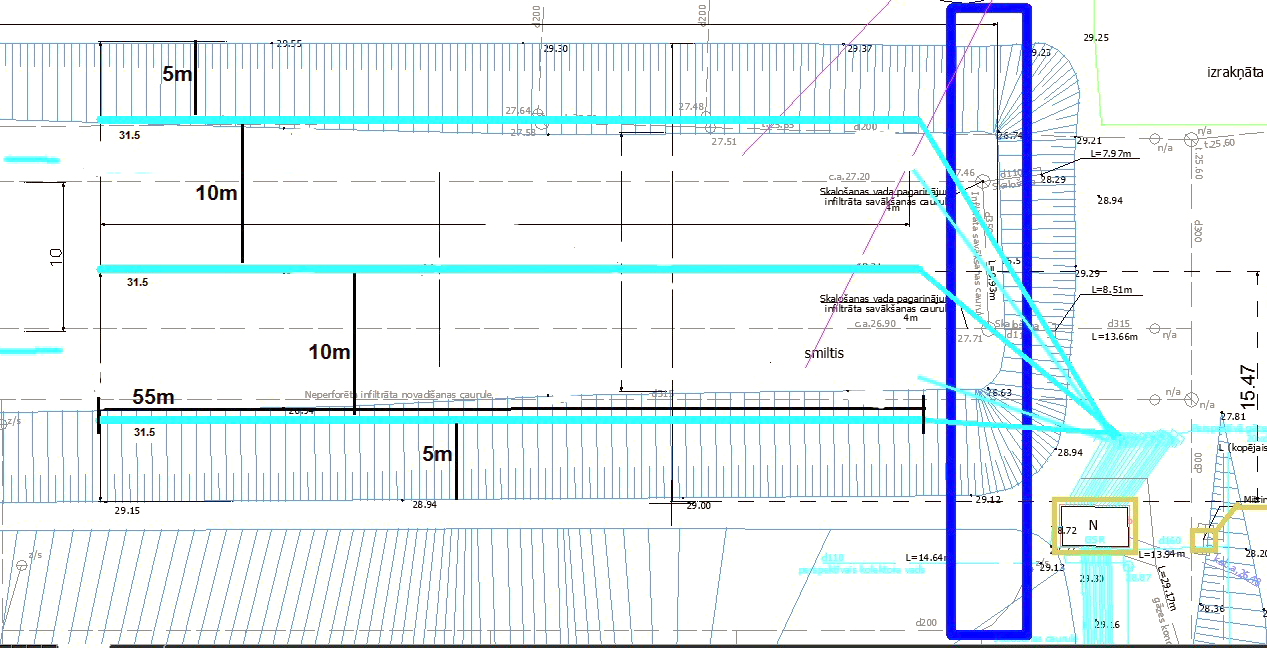 Shēma 1.1.Pielikums 2 Tehniskajai specifikācijai-piedāvājumamDatu formāts pārsutīšanai.XML datne, kas atbilst http://www.w3.org/TR/2008/REC-xml-20081126/Parametru vērtības tiek apzīmētas šādi (FormātsXML):<sensordata><recordid>mērījuma kārtas numurs</recordid><datetime><year>gads četrciparu formātā, piemēram 2012</year><month>mēnesis divu ciparu formātā, piemēram 02 </month><day>diena divu ciparu formātā, piemēram 09</day><hour>stunda 24 stundu formātā , piemēram 21</hour><minute>minūte divu ciparu formātā, piemēram 55</minute><second>sekunde divu ciparu formātā, piemēram 08 </second></datetime><humidity><sensorid=“mitruma sensora numurs“>parametra vērtība procentos”</ sensor ><sensorid=“nākamais mitruma sensora numurs“>parametra vērtība procentos”</ sensor >... <sensor id=“pēdējais mitruma sensora numurs”>parametra vērtība procentos</ sensor ></humidity><temperature>< sensor id=“temperatūras sensora numurs”>parametra vērtība Celsijos</ sensor >< sensor id=“nākamais temperatūras sensora numurs”>”>parametra vērtība Celsijos</ sensor >... < sensor id=“pēdējais temperatūras sensora numurs”>”>parametra vērtība Celsijos</ sensor ></temperature><pressure>< sensor  id=“pirmais spiediena sensora numurs”>”>parametra vērtība baros(bar)</ sensor >< sensor id=“nākamais spiediena sensora numurs“>parametra vērtība baros(bar)</ sensor >... < sensor  id=“pēdējais spiediena sensora numurs”>parametra vērtība baros(bar)</ sensor ></pressure></sensordata>PiemērsXML.Kad katra tipa sensoru skaits ir 6.<sensordata><recordid>31412</recordid><datetime><year>2012</year><month>08</month><day>09</day><hour>00</hour><minute>04</minute><second>35</second></datetime><humidity><sensorid=“1”>33</sensor>< sensor id=“2”>70</sensor>< sensor id=“3”>99</sensor>< sensor id=“4”>85</sensor>< sensor id=“5”>16</sensor>< sensor id=“6”>100</sensor></humidity><temperature>< sensor id=“1”>25.3</ sensor>< sensor id=“2”>30.8</ sensor>< sensor id=“3”>35.1</ sensor>< sensor id=“4”>35.2</ sensor>< sensor id=“5”>50.4</ sensor>< sensor id=“6”>-2.5</ sensor></temperature><pressure>< sensor id=“1”>1.85</ sensor>< sensor id=“2”>1.25</ sensor>< sensor id=“3”>1.52</ sensor>< sensor id=“4”>2.01</ sensor>< sensor id=“5”>1.64</ sensor>< sensor id=“6”>0.85</ sensor></pressure></sensordata>IegūtāXML datne pirms sūtīšanai ir jāsaarhivē, izmantojot arhivatoru tar.gzDatnes pieņemšanas formāts.XML datne, kas atbilsthttp://www.w3.org/TR/2008/REC-xml-20081126/Parametru vērtības tiek apzīmētas šādi (FormātsXML): <actions><region id=”pirmā reģiona numurs”>ir nepieciešams iespricēt ___ litrus</region><region id=”nākamā reģiona numurs”>ir nepieciešams iespricēt ___ litrus</region>…<region id=”pēdējā reģiona numurs”>ir nepieciešams iespricēt ___ litrusšķidruma</region></actions>Atklāta konkursa,LiepU 2013/5,Nolikuma pielikums Nr.3PRETENDENTA  PIEDĀVĀJUMA TABULAAtklātam konkursam: „Eksperimentālas sistēmas – biogāzes ražošanas kontroles IEKĀRTU NOMA UN MĒRĪJUMU VEIKŠANA“, iepirkuma identifikācijas numurs LiepU 2013/5.<Vietas nosaukums>, 2013. gada <datums>.<mēnesis><Pretendenta nosaukums vai vārds un uzvārds (ja pretendents ir fiziska persona)><reģistrācijas numurs vai personas kods (ja pretendents ir fiziska persona)><adrese>apliecina, ka <pretendenta nosaukums>  ir iepazinies ar Pasūtītāja organizētā atklātā konkursa Nolikumu, un finanšu piedāvājums ir:Piedāvātā viena mēneša līgumcena ir  (<summa vārdiem>) bez PVN.Ar šo apstiprinām un garantējam:- Piedāvājumā iekļautas visas izmaksas, kas saistītas ar projekta izstrādi, saskaņošanu ar Pasūtītāju, sistēmas piegādi un uzstādīšanu, tai skaitā specifikācijā un pretendenta aprakstā norādīto nomas priekšmetu iegādi, nodokļu nomaksu, transporta izdevumus; speciālistu un tehnisko darbinieku atalgojumu, ieskaitot nodokļus, izdevumus par sistēmas uzturēšanu darba režīmā, regulēšanu, bojājumu novēršanusniegto ziņu patiesumu un precizitāti;ka izpilde tiks veikta atbilstoši Līguma un Tehniskā specifikācijā noteiktajām prasībām, ievērojot normatīvajos aktos noteiktās prasības.Pilnvarotās personas paraksts__________Parakstītāja vārds, uzvārds un amats: ____Datums: ___Atklāta konkursa,LiepU 2013/5,Nolikuma pielikums Nr.4CURRICULUM VITAE (CV)Atklātam konkursam: „Eksperimentālas sistēmas – biogāzes ražošanas kontroles IEKĀRTU NOMA UN MĒRĪJUMU VEIKŠANA“, iepirkuma identifikācijas numurs LiepU 2013/5.Vārds, uzvārds: __________Kontaktinformācija: __________Speciālista amats iepirkumā: __________Izglītība:Darba pieredze:Valodu prasmes: (5 ballu skalā, kur 5 – teicami, 1 – ļoti vāji)Latviešu – Angļu – Citas valodas – Apliecinājums:Es, apakšā parakstījies (-usies):apliecinu, ka šī informācija pareizi raksturo mani, manu kvalifikāciju un pieredzi;piekrītu manu personas datu apstrādei iepirkuma „Eksperimentālas sistēmas – biogāzes ražošanas kontroles IEKĀRTU NOMA UN MĒRĪJUMU VEIKŠANA“ vajadzībām.Vārds, uzvārds __________Paraksts __________Datums  ___Pretendenta nosaukums____________ paraksttiesīgā persona ______________________apliecinu, ka  ar minēto speciālistu ir/tiks (vajadzīgo pasvītrot) nodibinātas darba tiesiskās attiecības gadījumā, ja līguma izpilde iepirkuma rezultātā tikts piešķirta pretendentam. _________________________.Pilnvarotās personas paraksts__________Parakstītāja vārds, uzvārds un amats: ____Datums: ___PrasībaSpeciālistu skaitsaugstākā izglītība inženierzinātnēs (enerģētika)1augstākā izglītība datorzinātnē (programmēšanā)1speciālists darba aizsardzības jomā1speciālists ar elektriķa kvalifikāciju ar tiesībām montēt iekārtas sprādzienbīstamā vidē1augstākā izglītība ķīmijā vai bioloģijā1Nr.Piedāvājumu vērtēšanas kritērijiVērtējuma skaidrojumsMaksi-mālais punktu skaits1.Piedāvājumā iesniegtās eksperimentālās sistēmas apraksts-	Eksperimentālā sistēmā strādā un sasniedz konkursa mērķi bez papildinājumiem un uzlabojumiem – 30 punkti-	sistēma strādā un sasniedz konkursa mērķi par 50% - 99%, nepieciešami atsevišķi papildinājumi, uzlabojumi, korekcijas – 1-29 punkti-	sistēma strādā 1% - 49% apmērā un/vai netiek sasniegts iepirkuma mērķis – 0 punkti302.Iekārtu nomas maksa (mēnesī), kas norādīta piedāvājumā (P)Pretendents iekļauj visas izmaksas, kas saistītas ar projekta izstrādi, saskaņošanu ar Pasūtītāju, sistēmas piegādi un uzstādīšanu, tai skaitā specifikācijā un pretendenta aprakstā norādīto nomas priekšmetu iegādi, nodokļu nomaksu, transporta izdevumus; speciālistu un tehnisko darbinieku atalgojumu, ieskaitot nodokļus, izdevumus par sistēmas uzturēšanu darba režīmā, regulēšanu, bojājumu novēršanu.303.Sistēmas projekta izstrāde (no līguma noslēgšanas brīža)- līdz 15 darba dienām – 15 p- 16 – 20darba dienas – 10 p- 21 – 30 darba dienas – 5 p- 31 un vairāk darba dienas – 0 p154.Sistēmas piegāde, uzstādīšana poligonā (no līguma noslēgšanas brīža)-	līdz 45 darba dienām – 15 p-	46-55 darba dienas – 10 p-	56-65 darba dienas – 5 p-	66 un vairāk darba dienas – 0 p155.Sistēmas iekārtu regulēšana (dienu skaits pēc Pasūtītāja izsaukuma saņemšanas)-  1 darba dienas laikā – 5 p-  2 darba dienu laikā – 3 p-  3 darba dienu laikā – 1 p-  4 darba dienu laikā un vairāk – 0 p56.Sistēmas bojājumu novēršana (dienu skaits pēc Pasūtītāja izsaukuma saņemšanas un/vai Izpildītāja bojājuma konstatējuma)- 1 darba dienas laikā – 5 p- 2 darba dienu laikā – 3 p- 3 darba dienu laikā – 1 p- 4 darba dienu laikā un vairāk – 0 p5Kopā:Kopā:Kopā:100N.p.k.SpecifikācijaSkaitsPretendenta piedāvājums (norādot preces ražotāju un modeli)Pretendenta piedāvājums (norādot preces ražotāju un modeli)Datu vākšanas sistēmaDatu vākšanas sistēmaDatu vākšanas sistēmaDatu vākšanas sistēmaDatu vākšanas sistēmaSpiediena sensorsDatu vākšana par spiedienu cieto sadzīves atkritumu (CSA) iekšienē. Jānodrošina, ka sensors tieši nekontaktējas ar cietām un šķidrām CSA komponentēm. Gāzes spiediens tiek mērīts atklātā tilpumā, kas nav mazāks par 125 cm3. Spiediena sensoriem nav jāsaskaras ar šķidriem un cietiem CSA. Sensoru izvietošanas pozīcijai ir jābūt saskaņā ar pielikumu 1. Spiediens ir jāmēra intervālā no 0 līdz 5 bar. 9Temperatūras sensorsDatu vākšana par CSA temperatūru. Vākšana ir jāveic tikai tilpuma iekšējā daļā, kur tiek mērīts spiediens. Sensoram nav jāpalielina mērījumu kļūda, ja tas atrodas skābā vai sāļu vidē. Sensoru izvietošanas pozīcijai ir jābūt saskaņā ar pielikumu 1. Sensora temperatūras diapazons ir no -10 līdz +100 Со.9Mitruma sensorsDatu savākšana par relatīvo mitrumu. Mērījumi ir jānorada procentos. Attiecībā pret rasas punktu. Sensoram nav jāpalielina mērījumu kļūda, ja tas atrodas skābā vai sāļu vidē. Sensoru izvietošanas pozīcijai ir jābūt saskaņā ar pielikumu 1. Mitruma mērīšanas diapazons ir no 0% līdz 100%.12Analoga/digitālu datu agregācijas aprīkojums. Ir jābūt iespējai pieslēgties pie datora, izmantojot USB vai COM portu. Datu formāts nosūtīšanai uz Liepājas Universitāti ir izklāstīts pielikumā 2. Ir nepieciešams atbalsts vienlaicīgai datu vākšanai no visiem sensoriem.1Augsnes inžektoru sistēmaAugsnes inžektoru sistēmaAugsnes inžektoru sistēmaAugsnes inžektoru sistēmaAugsnes inžektoru sistēmaŠķidruma padošanas un sadalīšanas ierīcesŠķidruma sadalīšanas iekārtai ir jāatbilst šādiem parametriem: maksimāli vienmērīgas šķidrumu sadalīšana. Šķidrumu sadalīšana dziļumā līdz .Ir jābūt iespējai ievadīt augsnē šķidrumus, kuri satur skābes vai sāļus.Automatizēta vadība, sistēmai ir jānostrādā 1 sekundes laikā pēc norādījumu saņemšanas no datora, šķidruma padošana sākas minūtes laikā.Šķidrumu padošanas sistēmai ir jābūt automatizētai un ir jābūt digitālam vadības kontrolierim.Sistēmai nav jālaiž gāze pretējā virzienā (caur sevi).Katrs segments ir jāvada atsevišķi. Segmentam ir jānoklāj 36m2 un ir jānodrošina  uz m2 stundā.Datu formāts inžektoru vadībai ir dots pielikumā 2. Sūkņi (daudzums pēc vajadzības), kas spēj nogādāt nepieciešamo šķidruma daudzumu inžektoros. Spēja pārvietot šķidrumus ar pH 4-10 un/vai sāļus šķidrumus (līdz 50‰)9Novērošanas sistēmaVideo novērošanas sistēma (sūkņi, galvenās caurules un vadības bloks) reālā laikā caur internetu.1Glabātuve Glabātuve atrodas termoizolētā vidē nodrošinot šķidrumu nesasalšanu.Glabātuve nodrošina sākotnējo samaisīšanu ar mērķi padod šķidrumus inžektoru sistēmāGlabātuve sastāv no 5 nodalījumiem vai atsevišķām tvertnēm, no kurām šķidrumi tiks samaisīti tieši pirms iespricēšanas sistēmā - 4 nodalījumi ar dažādiem šķidrumiem un 5. nodalījums tiek paredzēts šķidrumu samaisīšanai tieši pirms iespricēšanas.Glabātuve nodrošina iespēja samaisīt šķidrumus nepieciešamās proporcijās, kuri var mainīties no 1:1:1:1 līdz 100:1:1:1 (no jebkuras tvertnes).1Dators un programmatūraDators nodrošina datu vākšanu reālā laikā (ne retāk kā 1 reizi minūtē) no datu agregācijas iekārtas un to pārsūtīšanu tīklā.Dators, kas patērē ne vairāk kā 5W.Bezmaksas operētājsistēmaProgrammnodrošinājums, kas pieder Pretendentam un nodrošina iepirkuma konkursa mērķi.Dators un programmatūraDators nodrošina datu vākšanu reālā laikā (ne retāk kā 1 reizi minūtē) no datu agregācijas iekārtas un to pārsūtīšanu tīklā.Dators, kas patērē ne vairāk kā 5W.Bezmaksas operētājsistēmaProgrammnodrošinājums, kas pieder Pretendentam un nodrošina iepirkuma konkursa mērķi.1Datu glabāšanas ierīcēm, kur tiek glabāti dati, kas tiek savākti no sensoriem, kā arī vēstures dati, ir jābūt SSD tipa (bez kustīgām daļām).1Galvenais programmnodrošinājums pieder piegādātājam (visi pirmkodi vai tiesības), pārejam programmnodrošinājumam ir jābūt bezmaksas programmnodrošinājumam vai ar atvērto kodu (vai ar uzrādīto pirmkodu).Failu pārsūtīšanas formāts ar datiem un faili ar instrukcijām atbilst pielikumam. Sistēmai ir jāsaņem dati automātiski, izmantojot pasaulē atzītos standartus.Sistēmas vadība ir jāveic tikai izmantojot pasaulē atzītos standartus.Sistēmai ir jākrāj, jāglabā, jāpārsūta dati Liepājas Universitātei, jāsaņem rezultāti un jāpalaiž attiecīgās sistēmas.Kā arī ir jānodrošina video ieraksti, novērojot aparatūru reālā laikā un jānodrošina video pārraide ar interneta palīdzību.Datu apmaiņai un formātiem kā arī protokoliem sadarbībai ar pārējām projekta pusēm, ir jāatbilst piemēram no pielikuma 2. 1Nr.p.k.NosaukumsPiedāvātā cena mēnesī bez PVN PVN summa Piedāvātā cena mēnesī ar PVN<  1 >Eksperimentālas sistēmas – biogāzes ražošanas kontroles IEKĀRTU NOMAS UN MĒRĪJUMU VEIKŠANAS maksa<   ><   ><   >Citi piedāvājumu vērtēšanas kritērijiPretendenta piedāvājums(darba dienu skaits)Sistēmas projekta izstrāde (no līguma noslēgšanas brīža)Sistēmas piegāde, uzstādīšana poligonā (no līguma noslēgšanas brīža)Sistēmas iekārtu regulēšana (darba dienu skaits pēc Pasūtītāja izsaukuma saņemšanas)Sistēmas bojājumu novēršana (darba dienu skaits pēc Pasūtītāja izsaukuma saņemšanas un/vai Izpildītāja bojājuma konstatējuma)Laika periodsIzglītības iestādes nosaukumsIegūtais grāds/kvalifikācijaDiplomsLaika periodsIestādeAmatsApraksts